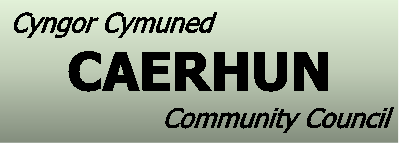 Cofnodion / Minutes – 29.06.2020COFNODIONDarllenwyd y cofnodion a chytunwyd eu bod yn gywir. MATERION YN CODIToiledau RowenHysbysodd y clerc bod XXXX XXXXXX wedi rhoi gorau i’r swydd gofalwr, er hynny roedd ei XXXXXXX XXXXXX yn barod i gymryd drosodd, cytunodd y pwyllgor fodd hwn yn foddhaol.Fynwent Erw RhunHysbysodd y clerc y byddai XXXXX XXXXXXX yn dechrau trwsio’r wal cerrig yn y fynwent ar y 6ed o Orffennaf.  Gofynnodd y clerc wrth William Hugh pryd roedd o’n gobeithio dechrau’r gwaith ar y llwybrau, cytunodd i fynd yno i farcio’r llwybrau a chwblhau’r gwaith cyn gynted â phosib.Cais Cynllunio 0/47131Hysbysodd y clerc bod y cais cynllunio wedi cael eu cytuno.ETHOL IS GADEIRYDDCynigwyd Dewi Vaughan Jones fel is gadeirydd  a chafodd hyn ei heilio.ARIANNOLAelodaeth SLCCCytunwyd ail ymaelodi.  Cyfrifon Terfynol Cyngor Cymuned CaerhunRhannodd y clerc copi o’r fantolen, doeth gan y pwyllgor dim sylwadau.  Arwyddodd y cadeirydd a’r clerc dogfennau’r archwiliad a’r cyfrifon.Cyfrifon Terfynol - Erw RhunRhannodd y clerc copi o’r fantolen, doeth gan y pwyllgor dim sylwadau.  Hysbysodd y clerc ei bod yn cael trafferth gyda thaliadau gan X XXXXX XXXXX XXXXXXXX, cytunwyd cadw llygaid ar y sefyllfa.UNRHYW FATER ARALL Clawdd ger Ysgol Dyffryn yr EnfysHysbyswyd bod angen torri’r clawdd wrth Ysgol Dyffryn yr Enfys, cytunodd y clerc i gysylltu â CBSC.Llwybr Tai Uchaf i GorswenHysbyswyd bod y llwybr wedi cau, cytunodd y clerc i gysylltu â’r Parc Cenedlaethol.Llanerch RowenHysbyswyd bod angen torri’r goeden helyg yn Llanerch a bod angen gofyn i CBSC sicrhau bod y gweithiwyr yn tacluso ar ôl ei hunain wrth dorri’r gwair ar y stad, cytunodd y clerc i gysylltu â CBSC.  Caewyd y cyfarfod am 7.50yh, cynhelir y cyfarfod nesaf Nos Lun 27ain o Orffennaf am 7.30yh.MINUTES The minutes from the previous meeting were agreed as an accurate record. MATTERS ARISINGRowen Toilets The clerk advised that XXXX XXXXXX had handed in his notice, however XXXXXXX XXXXXX was happy to take over, the committee agreed this. Erw Rhun Cemetery The clerk advised that XXXXX XXXXXXX would begin work to repair the stone wall on the 6th July.   The clerk asked William Hugh Roberts when he was planning to start work on the footpaths, he agreed to mark the footpaths and begin the work as soon as possible. Planning Application 0/47131The clerk advised the application had been approved by CCBC.ELECT VICE CHAIR PERSON Dewi Vaughan Jones was proposed and seconded. FINANCIALSLCC MembershipAgreed to re-subscribe.   Final Accounts – Caerhun Community Council The clerk shared the balance sheet, the committee had no observations or comments.  The Chairman and Clerk signed the annual audit documentation and accounts. Final Accounts – Erw Rhun Cemetery The clerk shared the balance sheet, the committee had no observations or comments.  The clerk raised she was having an issue with receiving payments from X XXXXX XXXXX XXXXXXXX, it was agreed the clerk should monitor the situation. ANY OTHER BUSINESSHedge Near Ysgol Dyffryn yr EnfysIt was noted the hedge needed cutting back by Ysgol Dyffryn yr Enfys, the clerk agreed to contact CCBC.  Footpath Tai Uchaf to GorswenIt was noted the footpath had closed due to overgrowth, the clerk agreed to contact the National Park.Llanerch RowenIt was noted the willow tree in Llanerch needed cutting.  It was also raised that CCBC are not collecting grass cuttings after cutting the grass on the estate, the clerk agreed to contact CCBC. The meeting closed at 7.50pm, the next meeting is scheduled Monday 27th July 2020 at 7.30pmCadeirydd/ChairmanEryl RobertsEryl RobertsPresennol/PresentJimmy LoganGeraint DaviesWilliam Hugh RobertsCyng/Cllr Goronwy Edwards Tom RobertsRhun EdwardsSian Wyn Jones (Clerc/Clerk) Ymddiheuriadau/ApologiesTerry EvansDewi Jones Gwynfor EvansCledwyn Griffiths